ПЛОВДИВСКИ УНИВЕРСИТЕТ „ПАИСИЙ ХИЛЕНДАРСКИ” БИОЛОГИЧЕСКИ ФАКУЛТЕТ • КАТЕДРА "ЕКОЛОГИЯ И ООС"СТУДЕНТСКИ КЛУБ “ЕСЕТРА”СТУДЕНТСКИ СЪВЕТ – ПУ „ПАИСИЙ ХИЛЕНДАРСКИ”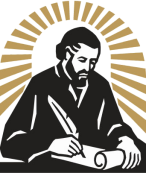 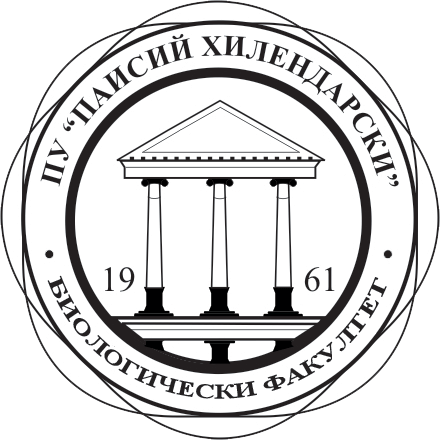 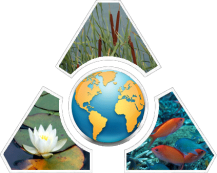 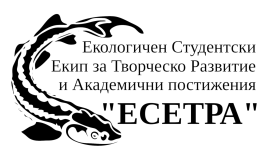 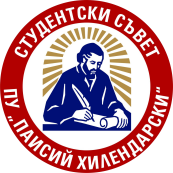 Заявка за участиеНаучна конференция за студенти и млади учени „Екологията – начин на мислене“ 16Основна информацияОсновна информацияАвтор(и):Заглавие:Е-мейл:Тел.:Пощенски адрес:Естество на доклада:                              Научен                  Научно-популярен                 Научен постерЕстество на доклада:                              Научен                  Научно-популярен                 Научен постерРезюме на докладаРезюме на докладаДопълнителна информацияДопълнителна информацияПредставящ автор:ВУЗ/Месторабота:Специалност, курс (за студенти): Запознат съм с условията за участие в конференцията. Запознат съм с условията за участие в конференцията.